TIC KIDS ONLINE BRASIL - QUESTIONÁRIO COM PAISMódulo D: USO DA INTERNET### PARA TODOS OS PAIS OU RESPONSÁVEIS ###D1. O(A) _____________ (PROGRAMAÇÃO: INSERIR NOME DA CRIANÇA/ADOLESCENTE SELECIONADO) já usou a Internet? (RU)### SOMENTE PARA QUEM JÁ USOU A INTERNET (CÓD. 1 NA D1) ###D2. Quando o(a)  _____________ (INSERIR NOME DA CRIANÇA/ADOLESCENTE SELECIONADO) usou a Internet pela última vez? (LEIA AS OPÇÕES – RU)### SOMENTE PARA QUEM RESPONDEU CÓD. 2 NA D1 OU CÓD. 2 NA D2 RODIZIAR ITENS, FIXANDO O ITEM “M” NA ÚLTIMA POSIÇÃO ###D3. Por quais motivos o(a) ___________ (INSERIR NOME DA CRIANÇA/ADOLESCENTE SELECIONADO) nunca usou a Internet (INSERIR ESTA PERGUNTA SE CÓD. 2 NA D1) OU / não usou a Internet nos últimos três meses (INSERIR ESTA PERGUNTASE CÓD. 2 NA D2)? (ENTREVISTADOR: LEIA AS OPÇÕES – REPITA O ENUNCIADO A CADA TRÊS ITENS – RU POR LINHA)### NÃO APLICAR O ITEM A PARA QUEM TEM INTERNET EM CASA – CÓDIGO 1 NA A4 ###### SOMENTE PARA QUEM RESPONDEU CÓD. 1 NA D2 ###Agora, eu gostaria de fazer algumas perguntas sobre o seu uso de Internet e diferentes tipos de tecnologia. D4. O(A) senhor(a) já usou a Internet? (RU)### SOMENTE PARA QUEM JÁ USOU A INTERNET (CÓD. 1 NA D4) ###*** CARTELA D5 ***D5. Quando o(a) senhor(a) usou a Internet pela última vez? (LEIA AS OPÇÕES – RU)### SOMENTE PARA QUEM USOU A INTERNET HÁ MENOS DE TRÊS MESES (CÓD. 1 NA D5) ###*** CARTELA D6 ***D6. Em média, com que frequência o(a) senhor(a) usou a Internet nos últimos três meses? (LEIA AS OPÇÕES – RU)### SOMENTE PARA QUEM USOU A INTERNET HÁ MENOS DE TRÊS MESES (CÓD. 1 NA D5) ###D7. Nos últimos três meses, o(a) senhor(a) usou a Internet _________________ (LEIA O ITEM)? (ENTREVISTADOR: LEIA AS OPÇÕES – REPITA O ENUNCIADO A CADA TRÊS ITENS – RU POR LINHA)Módulo E: MEDIAÇÃO### SOMENTE PARA QUEM RESPONDEU CÓD. 1 NA D2 ###Os pais têm diferentes opiniões sobre a Internet e sobre o que seus filhos podem fazer na Internet. Gostaria de saber o que o(a) senhor(a) pensa sobre isso, pensando especificamente no(a) ____________________ (INSERIR NOME DA CRIANÇA/ADOLESCENTE SELECIONADO).E3. O(A) senhor(a) acredita que o(a) ____________ (INSERIR NOME DA CRIANÇA/ADOLESCENTE SELECIONADO) usa a Internet com segurança? (RU)Módulo F: USO SEGURO DA INTERNET### SOMENTE PARA QUEM RESPONDEU CÓD. 1 NA D2 ###Agora eu vou fazer algumas perguntas sobre uso seguro da Internet.F6. O(A) senhor(a) busca informações sobre o uso seguro da Internet ___________ (LEIA O ITEM)? (ENTREVISTADOR: LEIA AS OPÇÕES – REPITA O ENUNCIADO A CADA TRÊS ITENS – RU POR LINHA)Módulo L: CONSUMO### SOMENTE PARA QUEM RESPONDEU CÓD. 1 NA D2 ###L1. Nos últimos 12 meses, o(a) senhor(a) diria que o(a) _______________ (INSERIR NOME DA CRIANÇA/ ADOLESCENTE SELECIONADO) já viu alguma propaganda na Internet que não era para a idade dele(a)? (LEIA AS OPÇÕES – RU)### SOMENTE PARA QUEM RESPONDEU CÓD. 1 NA D2 ###L2. Nos últimos 12 meses, o(a) _______________ (INSERIR NOME DA CRIANÇA/ADOLESCENTE SELECIONADO) pediu algum produto que ele(a) viu na Internet? (LEIA AS OPÇÕES – RU)### SOMENTE PARA QUEM CITOU QUE O FILHO PEDIU ALGUM PRODUTO (CÓD. 1 NA L2) ###L3. 	E o(a) _______________ (INSERIR NOME DA CRIANÇA/ADOLESCENTE SELECIONADO) viu na Internet e te pediu para comprar ____________ (LEIA O ITEM)? (ENTREVISTADOR: LEIA AS OPÇÕES – REPITA O ENUNCIADO A CADA TRÊS ITENS – RU POR LINHA)### SOMENTE PARA QUEM CITOU QUE O FILHO PEDIU ALGUM PRODUTO (CÓD. 1 EM ALGUM ITEM DA L3) ###L4. 	E nos últimos 12 meses, o(a) senhor(a) comprou algum desses produtos que o(a) (INSERIR NOME DA CRIANÇA/ADOLESCENTE SELECIONADO NA TIC KIDS ONLINE BRASIL) pediu? (RU)### SOMENTE PARA QUEM RESPONDEU CÓD. 1 NA D2 ###L5) Pensando no(a) __________ (NOME DA CRIANÇA), o(a) senhor(a) __________(LEIA O ITEM)? (RU POR LINHA)COMPLEMENTO DE INFORMAÇÕES PESSOAIS – PAIS OU RESPONSÁVEIS TIC KIDS ONLINE BRASIL### PARA TODOS OS PAIS OU RESPONSÁVEIS ###ENTREVISTADOR, LEIA: Agora eu gostaria de pedir mais algumas informações sobre você...RELIGIÃO_KIDS) Qual é a sua religião ou culto?  (ESPONTÂNEA – RU)### PARA TODOS OS PAIS OU RESPONSÁVEIS ###*** CARTELA RAÇA ***RAÇA_KIDS) Agora, vou fazer uma pergunta exatamente como é feita pelo IBGE para classificação da população brasileira. A sua cor ou raça é: (LEIA AS OPÇÕES – RU)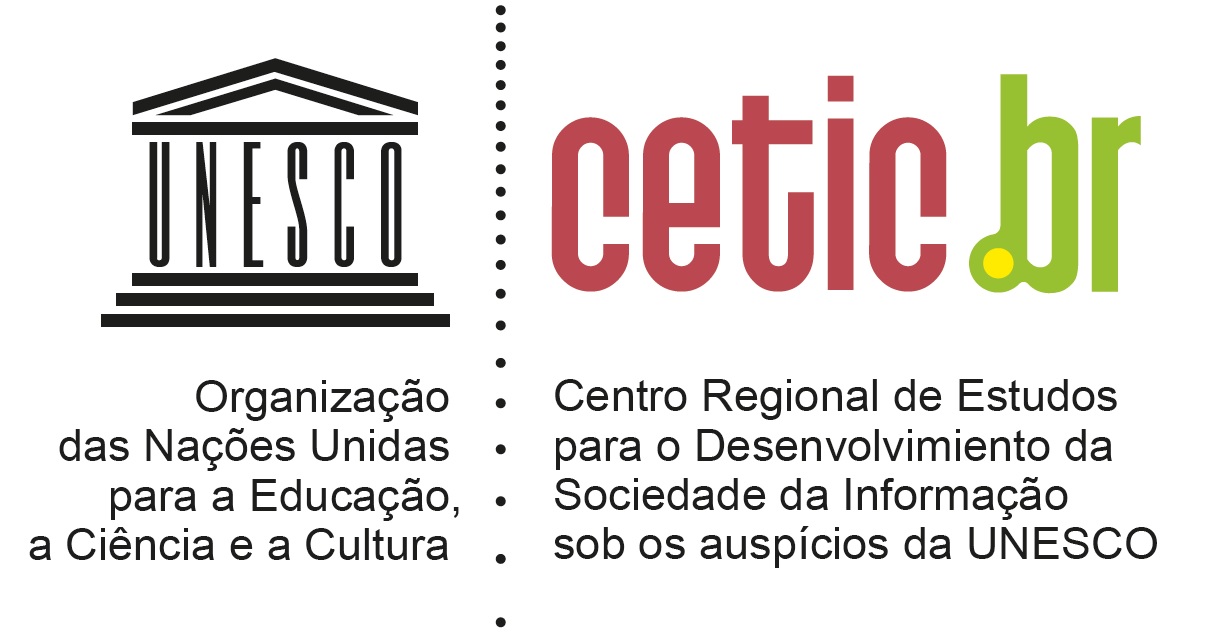 TIC KIDS ONLINE BRASIL 2023PESQUISA SOBRE O USO DAS TECNOLOGIAS DE INFORMAÇÃO E COMUNICAÇÃO POR CRIANÇAS E ADOLESCENTES NO BRASILQUESTIONÁRIO PARA PAIS E RESPONSÁVEISTIC KIDS ONLINE BRASIL 2023PESQUISA SOBRE O USO DAS TECNOLOGIAS DE INFORMAÇÃO E COMUNICAÇÃO POR CRIANÇAS E ADOLESCENTES NO BRASILQUESTIONÁRIO PARA PAIS E RESPONSÁVEISTIC KIDS ONLINE BRASIL 2023PESQUISA SOBRE O USO DAS TECNOLOGIAS DE INFORMAÇÃO E COMUNICAÇÃO POR CRIANÇAS E ADOLESCENTES NO BRASILQUESTIONÁRIO PARA PAIS E RESPONSÁVEISTIC KIDS ONLINE BRASIL 2023PESQUISA SOBRE O USO DAS TECNOLOGIAS DE INFORMAÇÃO E COMUNICAÇÃO POR CRIANÇAS E ADOLESCENTES NO BRASILQUESTIONÁRIO PARA PAIS E RESPONSÁVEISINÍCIO:_____:_____INÍCIO:_____:_____INÍCIO:_____:_____TÉRMINO:_____:_____TÉRMINO:_____:_____NÚMERO DOQUESTIONÁRIO:____________________________NÚMERO DOQUESTIONÁRIO:____________________________SETOR IBGE: |_____|_____|_____|_____|SETOR IBGE: |_____|_____|_____|_____|SETOR IBGE: |_____|_____|_____|_____|SETOR IBGE: |_____|_____|_____|_____|SETOR IBGE: |_____|_____|_____|_____|DISTRITO |___|___|DISTRITO |___|___|NOME DO ENTREVISTADO:NOME DO ENTREVISTADO:NOME DO ENTREVISTADO:NOME DO ENTREVISTADO:NOME DO ENTREVISTADO:TELEFONE:TELEFONE:ENDEREÇO DO DOMICILIO:ENDEREÇO DO DOMICILIO:ENDEREÇO DO DOMICILIO:ENDEREÇO DO DOMICILIO:ENDEREÇO DO DOMICILIO:8 - NÃO TEM                                 9 - RECUSA8 - NÃO TEM                                 9 - RECUSACIDADE:CIDADE:CIDADE:BAIRRO :BAIRRO :CEP |___|___|___|___|- |___|___|___|CEP |___|___|___|___|- |___|___|___|ENTREVISTADOR(A):CÓDIGO|___|___|___|___|___|CÓDIGO|___|___|___|___|___|DATA:_____/_____/ 23CRÍTICO(A):CÓDIGO|___|___|___|___|___|DATA:_____/_____/ 23DIGITADOR(A):CÓDIGO|___|___|___|___|___|CÓDIGO|___|___|___|___|___|DATA:_____/_____/ 23REDIGITADOR(A):CÓDIGO|___|___|___|___|___|DATA:_____/_____/ 23VERIFICADOR(A) 1DATA:_____/_____/ 23VERIFICADOR(A) 1DATA:_____/_____/ 23VERIFICADOR(A) 1DATA:_____/_____/ 23CÓDIGO|___|___|___|___|___|1 - Verificação in loco | acompanhamento1 - Verificação in loco | acompanhamentoSem erros          0Erro nivel           1 Erro nivel           2Erro nivel           3VERIFICADOR(A) 1DATA:_____/_____/ 23VERIFICADOR(A) 1DATA:_____/_____/ 23VERIFICADOR(A) 1DATA:_____/_____/ 23CÓDIGO|___|___|___|___|___|2 - Verificação posterior face a face2 - Verificação posterior face a faceSem erros          0Erro nivel           1 Erro nivel           2Erro nivel           3VERIFICADOR(A) 1DATA:_____/_____/ 23VERIFICADOR(A) 1DATA:_____/_____/ 23VERIFICADOR(A) 1DATA:_____/_____/ 23CÓDIGO|___|___|___|___|___|3 - Verificação posterior por telefone3 - Verificação posterior por telefoneSem erros          0Erro nivel           1 Erro nivel           2Erro nivel           3VERIFICADOR(A) 2DATA:_____/_____/ 23VERIFICADOR(A) 2DATA:_____/_____/ 23VERIFICADOR(A) 2DATA:_____/_____/ 23CÓDIGO|___|___|___|___|___|1 - Verificação in loco | acompanhamento1 - Verificação in loco | acompanhamentoSem erros          0Erro nivel           1 Erro nivel           2Erro nivel           3VERIFICADOR(A) 2DATA:_____/_____/ 23VERIFICADOR(A) 2DATA:_____/_____/ 23VERIFICADOR(A) 2DATA:_____/_____/ 23CÓDIGO|___|___|___|___|___|2 - Verificação posterior face a face2 - Verificação posterior face a faceSem erros          0Erro nivel           1 Erro nivel           2Erro nivel           3VERIFICADOR(A) 2DATA:_____/_____/ 23VERIFICADOR(A) 2DATA:_____/_____/ 23VERIFICADOR(A) 2DATA:_____/_____/ 23CÓDIGO|___|___|___|___|___|3 - Verificação posterior por telefone3 - Verificação posterior por telefoneSem erros          0Erro nivel           1 Erro nivel           2Erro nivel           3PARA RESPONDENTEPARA RESPONDENTEPARA RESPONDENTEPARA RESPONDENTEPARA RESPONDENTEPARA RESPONDENTEPARA RESPONDENTERESPONDENTESEXO(ANOTE SEM PERGUNTAR)RESPONDENTESEXO(ANOTE SEM PERGUNTAR)RESPONDENTE – ESCOLARIDADE:(ALFABETIZAÇÃO) Você sabe ler e escrever um bilhete simples? (RU)RESPONDENTE – ESCOLARIDADE:(ALFABETIZAÇÃO) Você sabe ler e escrever um bilhete simples? (RU)RESPONDENTE – ESCOLARIDADE:(ALFABETIZAÇÃO) Você sabe ler e escrever um bilhete simples? (RU)RESPONDENTEOCUPAÇÃORESPONDENTEOCUPAÇÃORESPONDENTESEXO(ANOTE SEM PERGUNTAR)RESPONDENTESEXO(ANOTE SEM PERGUNTAR)(SIM) Até que ano da escola o(a) senhor(a) estudou?  O(A) senhor(a) completou?(SIM) Até que ano da escola o(a) senhor(a) estudou?  O(A) senhor(a) completou?1Na última semana, o(a) senhor(a) trabalhou, durante pelo menos 1 hora, em alguma atividade remunerada em dinheiro ou produtos, ou como estagiário ou aprendiz remunerado? (SE SIM, MARQUE CÓDIGO 1 ABAIXO E VÁ PARA A D01)Na última semana, o(a) senhor(a) trabalhou, durante pelo menos 1 hora, em alguma atividade remunerada em dinheiro ou produtos, ou como estagiário ou aprendiz remunerado? (SE SIM, MARQUE CÓDIGO 1 ABAIXO E VÁ PARA A D01)RESPONDENTESEXO(ANOTE SEM PERGUNTAR)RESPONDENTESEXO(ANOTE SEM PERGUNTAR)(NÃO) Anote CÓD. 01 no quadro abaixo(NÃO) Anote CÓD. 01 no quadro abaixo2Na última semana, o(a) senhor(a) exerceu, durante pelo menos 1 hora, algum trabalho sem remuneração, como em instituição beneficente, de cooperativismo, religiosa, ou então como aprendiz ou estagiário, ou mesmo ajudando em algum negócio da sua família? (SE SIM, MARQUE CÓDIGO 2 ABAIXO E VÁ PARA A D01)Na última semana, o(a) senhor(a) exerceu, durante pelo menos 1 hora, algum trabalho sem remuneração, como em instituição beneficente, de cooperativismo, religiosa, ou então como aprendiz ou estagiário, ou mesmo ajudando em algum negócio da sua família? (SE SIM, MARQUE CÓDIGO 2 ABAIXO E VÁ PARA A D01)Masculino1ESCOLARIDADEESCOLARIDADEESCOLARIDADENa última semana, o(a) senhor(a) exerceu, durante pelo menos 1 hora, algum trabalho sem remuneração, como em instituição beneficente, de cooperativismo, religiosa, ou então como aprendiz ou estagiário, ou mesmo ajudando em algum negócio da sua família? (SE SIM, MARQUE CÓDIGO 2 ABAIXO E VÁ PARA A D01)Na última semana, o(a) senhor(a) exerceu, durante pelo menos 1 hora, algum trabalho sem remuneração, como em instituição beneficente, de cooperativismo, religiosa, ou então como aprendiz ou estagiário, ou mesmo ajudando em algum negócio da sua família? (SE SIM, MARQUE CÓDIGO 2 ABAIXO E VÁ PARA A D01)Masculino1AnalfabetoAnalfabeto01Na última semana, o(a) senhor(a) tinha algum trabalho remunerado do qual estava temporariamente afastado(a) por motivo de férias, licença, falta voluntária, greve, suspensão temporária de contrato de trabalho, doença, más condições de tempo ou por outra razão? (SE SIM, MARQUE CÓDIGO 3 ABAIXO E VÁ PARA A D01)Na última semana, o(a) senhor(a) tinha algum trabalho remunerado do qual estava temporariamente afastado(a) por motivo de férias, licença, falta voluntária, greve, suspensão temporária de contrato de trabalho, doença, más condições de tempo ou por outra razão? (SE SIM, MARQUE CÓDIGO 3 ABAIXO E VÁ PARA A D01)Masculino1Sabe ler/escrever, mas não cursou escolaSabe ler/escrever, mas não cursou escola02Na última semana, o(a) senhor(a) tinha algum trabalho remunerado do qual estava temporariamente afastado(a) por motivo de férias, licença, falta voluntária, greve, suspensão temporária de contrato de trabalho, doença, más condições de tempo ou por outra razão? (SE SIM, MARQUE CÓDIGO 3 ABAIXO E VÁ PARA A D01)Na última semana, o(a) senhor(a) tinha algum trabalho remunerado do qual estava temporariamente afastado(a) por motivo de férias, licença, falta voluntária, greve, suspensão temporária de contrato de trabalho, doença, más condições de tempo ou por outra razão? (SE SIM, MARQUE CÓDIGO 3 ABAIXO E VÁ PARA A D01)Feminino2Até pré-escola incompletoAté pré-escola incompleto03Na última semana, o(a) senhor(a) tinha algum trabalho remunerado do qual estava temporariamente afastado(a) por motivo de férias, licença, falta voluntária, greve, suspensão temporária de contrato de trabalho, doença, más condições de tempo ou por outra razão? (SE SIM, MARQUE CÓDIGO 3 ABAIXO E VÁ PARA A D01)Na última semana, o(a) senhor(a) tinha algum trabalho remunerado do qual estava temporariamente afastado(a) por motivo de férias, licença, falta voluntária, greve, suspensão temporária de contrato de trabalho, doença, más condições de tempo ou por outra razão? (SE SIM, MARQUE CÓDIGO 3 ABAIXO E VÁ PARA A D01)RESPONDENTE IDADE Qual sua idade exata?|_____|_____| anosRESPONDENTE IDADE Qual sua idade exata?|_____|_____| anosPré-escola completoPré-escola completo04Na última semana, o(a) senhor(a) tinha algum trabalho remunerado do qual estava temporariamente afastado(a) por motivo de férias, licença, falta voluntária, greve, suspensão temporária de contrato de trabalho, doença, más condições de tempo ou por outra razão? (SE SIM, MARQUE CÓDIGO 3 ABAIXO E VÁ PARA A D01)Na última semana, o(a) senhor(a) tinha algum trabalho remunerado do qual estava temporariamente afastado(a) por motivo de férias, licença, falta voluntária, greve, suspensão temporária de contrato de trabalho, doença, más condições de tempo ou por outra razão? (SE SIM, MARQUE CÓDIGO 3 ABAIXO E VÁ PARA A D01)RESPONDENTE IDADE Qual sua idade exata?|_____|_____| anosRESPONDENTE IDADE Qual sua idade exata?|_____|_____| anosAPÓS 1971ATÉ 1971O(A) senhor(a) tomou alguma providência para conseguir trabalho nos últimos 30 dias? (SE SIM, MARQUE CÓDIGO 4 ABAIXO E VÁ PARA A D01)O(A) senhor(a) tomou alguma providência para conseguir trabalho nos últimos 30 dias? (SE SIM, MARQUE CÓDIGO 4 ABAIXO E VÁ PARA A D01)RESPONDENTE IDADE Qual sua idade exata?|_____|_____| anosRESPONDENTE IDADE Qual sua idade exata?|_____|_____| anosPRIMÁRIO (1º GRAU) | FUNDAMENTAL IPRIMÁRIO (1º GRAU) | FUNDAMENTAL IPRIMÁRIO (1º GRAU) | FUNDAMENTAL IO(A) senhor(a) tomou alguma providência para conseguir trabalho nos últimos 30 dias? (SE SIM, MARQUE CÓDIGO 4 ABAIXO E VÁ PARA A D01)O(A) senhor(a) tomou alguma providência para conseguir trabalho nos últimos 30 dias? (SE SIM, MARQUE CÓDIGO 4 ABAIXO E VÁ PARA A D01)RESPONDENTE IDADE Qual sua idade exata?|_____|_____| anosRESPONDENTE IDADE Qual sua idade exata?|_____|_____| anos1a até 3a série1a até 3a série05SE NÃO, ANOTE CÓDIGO 5 ABAIXO E VÁ PARA A P01SE NÃO, ANOTE CÓDIGO 5 ABAIXO E VÁ PARA A P01RESPONDENTE IDADE Qual sua idade exata?|_____|_____| anosRESPONDENTE IDADE Qual sua idade exata?|_____|_____| anos4a série4a até 5a série06SE NÃO, ANOTE CÓDIGO 5 ABAIXO E VÁ PARA A P01SE NÃO, ANOTE CÓDIGO 5 ABAIXO E VÁ PARA A P01RESPONDENTE IDADE Qual sua idade exata?|_____|_____| anosRESPONDENTE IDADE Qual sua idade exata?|_____|_____| anosGINÁSIO (1º GRAU) | FUNDAMENTAL IIGINÁSIO (1º GRAU) | FUNDAMENTAL IIGINÁSIO (1º GRAU) | FUNDAMENTAL IISE NÃO, ANOTE CÓDIGO 5 ABAIXO E VÁ PARA A P01SE NÃO, ANOTE CÓDIGO 5 ABAIXO E VÁ PARA A P01RESPONDENTE IDADE Qual sua idade exata?|_____|_____| anosRESPONDENTE IDADE Qual sua idade exata?|_____|_____| anos5a até 7a série1a até 3a série07Trabalha em atividade remunerada                     (PEA)18a série4a série08Trabalha em atividade não remunerada, como ajudante                                                                (PEA)2COLEGIAL (2º GRAU) | MÉDIOCOLEGIAL (2º GRAU) | MÉDIOCOLEGIAL (2º GRAU) | MÉDIOTrabalha mas está afastado                                 (PEA)31º e 2º ano1º e 2º ano09Tomou providência para conseguir trabalho nos últimos 30 dias                                                     (PEA)43º ano/ vestibular3º ano/ vestibular10Não trabalha e não procurou trabalho nos últimos 30 dias                                                            (NÃO PEA)5SUPERIORSUPERIORSUPERIORSuperior incompletoSuperior incompleto11Superior completoSuperior completo12Sim1### PROSSIGA ###Não2### VÁ PARA D3 ###Há menos de três meses1### PROSSIGA ###Mais de três meses atrás2### VÁ PARA D3 ###SimNãoNS (ESP.)NR (ESP.)APorque não temos Internet no domicílio1289BPorque tenho preocupações com segurança ou privacidade1289CPor que ele(a) é muito novo(a)1289DPor causa da nossa religião1289EPorque ele(a) não sabe ler1289FPorque não tem Internet em nenhum lugar que ele(a) frequenta1289GPorque ele(a) não sabe usar Internet1289HPorque ele(a) não tem interesse1289IPorque não tem coisas para a idade dele(a) na Internet1289JOutro motivo (ESPONTÂNEO). Qual? _____________________________________________12######IR PARA BLOCO “COMPLEMENTO DE INFORMAÇÕES PESSOAIS – PAIS OU RESPONSÁVEIS TIC KIDS ONLINE BRASIL” – QUESTÃO RELIGIÃO_KIDSIR PARA BLOCO “COMPLEMENTO DE INFORMAÇÕES PESSOAIS – PAIS OU RESPONSÁVEIS TIC KIDS ONLINE BRASIL” – QUESTÃO RELIGIÃO_KIDSIR PARA BLOCO “COMPLEMENTO DE INFORMAÇÕES PESSOAIS – PAIS OU RESPONSÁVEIS TIC KIDS ONLINE BRASIL” – QUESTÃO RELIGIÃO_KIDSIR PARA BLOCO “COMPLEMENTO DE INFORMAÇÕES PESSOAIS – PAIS OU RESPONSÁVEIS TIC KIDS ONLINE BRASIL” – QUESTÃO RELIGIÃO_KIDSIR PARA BLOCO “COMPLEMENTO DE INFORMAÇÕES PESSOAIS – PAIS OU RESPONSÁVEIS TIC KIDS ONLINE BRASIL” – QUESTÃO RELIGIÃO_KIDSIR PARA BLOCO “COMPLEMENTO DE INFORMAÇÕES PESSOAIS – PAIS OU RESPONSÁVEIS TIC KIDS ONLINE BRASIL” – QUESTÃO RELIGIÃO_KIDSSim1### PROSSIGA ###Não2### VÁ PARA O BLOCO E – MEDIAÇÃO ###Não sabe (ESP.)8### VÁ PARA O BLOCO E – MEDIAÇÃO ###Não respondeu (ESP.)9### VÁ PARA O BLOCO E – MEDIAÇÃO ###Há menos de três meses1### PROSSIGA ###Entre três meses e 12 meses2### VÁ PARA BLOCO E – MEDIAÇÃO ###Mais de 12 meses atrás3### VÁ PARA BLOCO E – MEDIAÇÃO ###Não sabe (ESP.)8### VÁ PARA BLOCO E – MEDIAÇÃO ###Não respondeu (ESP.)9### VÁ PARA BLOCO E – MEDIAÇÃO ###Todos os dias ou quase todos os dias1Pelo menos uma vez por semana2Pelo menos uma vez por mês 3Menos do que uma vez por mês4Não sabe (ESP.)8Não respondeu (ESP.)9SimNãoNS (ESP.)NR (ESP.)AEm casa 1289BNo trabalho1289CNa escola ou estabelecimento de ensino1289DNa casa de outra pessoa, como, por exemplo, amigo, vizinho ou familiar 1289EEm um centro público de acesso gratuito, como por exemplo, telecentro, biblioteca ou entidade comunitária1289FEm um centro público de acesso pago, como por exemplo, lanhouse, Cyber Café ou Internet café1289GEnquanto se desloca, como, por exemplo, na rua, no ônibus, no metrô ou no carro1289HEm outro lugar (ESPONTÂNEO). ANOTAR: ______________________________________12######Sim1Não2Não sabe (ESP.)8Não respondeu (ESP.)9SimNãoNS (ESP.)NR (ESP.)NR (ESP.)ANa escola do(a) _____________ (INSERIR NOME DA CRIANÇA/ADOLESCENTE SELECIONADO)1289BNa televisão, no rádio, em jornais ou em revistas1289CNos provedores de serviços de Internet1289DPelo governo ou pelas autoridades locais1289EEm ONGs/institutos em prol das crianças e adolescentes1289FEm sites com informações sobre segurança na Internet1289GNos fabricantes e varejistas que comercializam produtos para crianças e adolescentes1289HEntre os familiares e amigos1289IAtravés do(a) ________________ (INSERIR NOME DA CRIANÇA/ADOLESCENTE SELECIONADO)1289JOutra fonte (ESPONTÂNEO). Qual? ______________________________________12######Sim1Não2Não sabe (ESP.)8Não respondeu (ESP.)9Sim1### PROSSIGA ###Não2### VÁ PARA COMPLEMENTO DE INFORMAÇÕES PESSOAIS – QUESTÃO RELIGIÃO_TIC KIDS ONLINE BRASIL ###Não sabe (ESP.)8### VÁ PARA COMPLEMENTO DE INFORMAÇÕES PESSOAIS – QUESTÃO RELIGIÃO_TIC KIDS ONLINE BRASIL ###Não respondeu (ESP.)9### VÁ PARA COMPLEMENTO DE INFORMAÇÕES PESSOAIS – QUESTÃO RELIGIÃO_TIC KIDS ONLINE BRASIL ###SimNãoNS (ESP.)NR (ESP.)ARoupas e sapatos1289BEquipamentos eletrônicos1289CLivros, revistas ou  gibis1289DMoedas ou dinheiro virtual para jogos1289EIngressos para eventos1289FFilmes1289GMúsicas ou toques para celular1289HComida ou alimentos1289IJogos ou videogames1289JBrinquedos1289KAlbum de figurinhas1289LMaquiagem ou produtos de beleza1289MMateriais escolares1289NOutro produto12######Sim1Não2Não sabe (ESP.)8Não respondeu (ESP.)9SimNãoNS (ESP.)NR (ESP.)AConversa com ele(a) sobre as propagandas que ele(a) vê na Internet1289BExplica para ele(a) o objetivo das propagandas que ele(a) vê na Internet1289CFala para ele(a) não ver algum tipo de propaganda na Internet1289DSenta com ele(a) ou fica por perto enquanto ele(a) vê propagandas na Internet1289EUtiliza filtros ou configurações para restringir o contato dele(a) com propagandas na Internet1289Católica01Luterana/Presbiteriana/Metodista/Batista02Outras Igrejas Evangélicas03Outras religiosidades cristãs04Islamismo / Muçulmano05Espírita06Umbanda07Candomblé08Judaismo09Hinduismo10Budismo11Sem religião12Agnóstico13Ateu 14Outras religiões15Não respondeu16Branca1Preta2Parda 3Amarela4Indígena5Não respondeu (ESPONTÂNEA)9